Actividad: Qué hacer y qué no hacer 
en el manejo de las revelaciones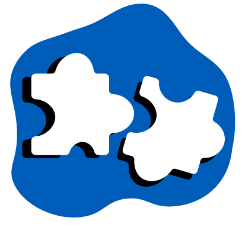 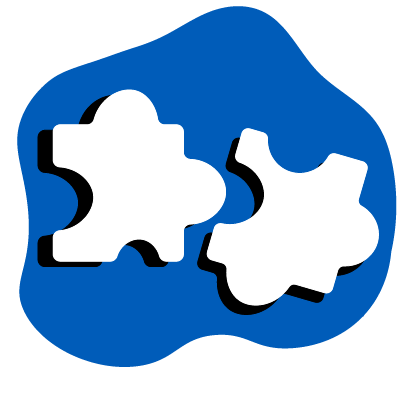 Duración prevista: 30 minutos Objetivo: comprender qué se debe hacer y qué no en el manejo de las revelaciones de VG Explique que va a presentar varios enunciados y pida a las personas participantes que se pongan de pie si están de acuerdo con lo que oyen y que permanezcan sentadas si no lo están.En cada enunciado, anime a las personas participantes a explicar por qué están de acuerdo o en desacuerdo y facilite un debate entre los dos grupos. EnunciadosPara entender lo que necesita una persona sobreviviente, es importante conocer su historia. Hay que preguntarle en profundidad sobre la violencia que ha sufrido. EN DESACUERDO: Nunca se le debe pedir a una persona sobreviviente que cuente su experiencia de violencia ni solicitarle información detallada al respecto. Por el contrario, el personal de primera línea debe ofrecer información sobre la gestión de casos de VG y otros servicios, y dejar que la persona sobreviviente dirija la conversación en función de si quiere una derivación.Si una persona sobreviviente está disgustada, es necesario consolarla diciéndole lo siguiente: “No llore. Todo irá bien”.EN DESACUERDO: La función del personal de primera línea consiste en empatizar con los sentimientos de la persona sobreviviente. El personal de primera línea no debe hacer promesas que no puede cumplir. En su lugar, se recomienda decir lo siguiente: “Siento que le haya pasado esto. Es muy valiente por compartir esto conmigo. Haré todo lo que pueda para prestarle apoyo”.Un gay comparte contigo su experiencia de VG con ustedes. No está dispuesto a hablar con nadie, ni siquiera con los proveedores de servicios de VG. Escuchan su historia y luego le explican lo que pueden ofrecer los proveedores de servicios de VG y el contacto del proveedor de servicios de gestión de casos de VG que brinda servicios a los hombres sobrevivientes. Aun así, después de eso no toman ninguna otra medida. DE ACUERDO: Ese es el enfoque correcto. Es el hombre sobreviviente quien debe decidir a quién desea revelar su experiencia y cuándo y cómo busca apoyo. Es importante tener en cuenta que no todos los proveedores de servicios contra la VG prestan servicios a los hombres y las personas LGBTIQ+ sobrevivientes, por lo que es importante tomar nota de los que sí los prestan (si los hubiere). Es recomendable compartir con la persona sobreviviente los datos de contacto de los proveedores de servicios o los números de las líneas de ayuda disponibles por si cambia de opinión en el futuro.Una mujer revela que sufre violencia de pareja y les pide ayuda. Se ofrecen a hablar con ella y su marido para resolver el conflicto.EN DESACUERDO: El personal de primera línea NUNCA debe mediar y NUNCA debe hablar con el marido en los casos de violencia de pareja. En cambio, el personal de primera línea debe validar los sentimientos de la mujer e informarla de los servicios de gestión de casos de VG y los demás servicios que estén a su disposición. Con su consentimiento, el personal de primera línea debe ofrecerse a ponerla en contacto con esos servicios.Hace una semana, derivaron a una sobreviviente de violencia de pareja a los servicios de gestión de casos de VG. Hoy viene para decirles que nadie la ha ayudado y quiere hablar con ustedes. Conversan con ella y formulan sugerencias sobre cómo puede estar a salvo de su marido.EN DESACUERDO: El personal de primera línea NO tiene funciones de seguimiento en estos casos. Por el contrario, el personal de primera línea debe comunicar a la sobreviviente que no puede prestarle apoyo, pero que se lo recordará al proveedor de servicios de gestión de casos. El personal de primera línea debe informar al proveedor de servicios de gestión de casos sobre esta conversación; si la queja persiste, es recomendable ponerse en contacto con la persona especialista en VG para alertar de la situación y solicitar asesoramiento.Mientras realizan una encuesta de hogares, ven a una niña de unos 10 años con claros hematomas y un brazo roto. La niña está sentada en silencio en un rincón, y durante el tiempo que ustedes están allí apenas se mueve o habla.  También se dan cuenta de que se asusta mucho cuando su cuidador se le acerca. Un hombre adulto es el único cuidador de la niña y de sus tres hermanos y hermanas de entre 2 y 8 años. Se separaron de su padre durante el desplazamiento y su madre falleció hace unos meses. Derivan de inmediato a la niña a la policía y se ponen en contacto con el punto focal de protección de la infancia del campamento en términos de seguimiento y servicios.DE ACUERDO: No cabe duda de que la situación de la niña es alarmante. La ausencia de información sobre si se ha producido o no un incidente de VG no debe ser el único factor determinante. Se trata de una situación de abuso infantil que afecta a varios niños y niñas y una intervención puede salvar vidas. Teniendo en cuenta la posible implicación del cuidador en el abuso, no se necesita el consentimiento informado para derivar el caso. El interés superior del niño debe ser la consideración primordial a la hora de derivar el caso, sobre todo su seguridad y protección. Es preferible derivar el caso directamente a personas especialistas en protección de la infancia o VG, si están disponibles de manera inmediata, o solicitar asesoramiento si no están disponibles en su ubicación. Si no existe ningún apoyo especializado, quizá la derivación a los servicios de salud, aunque se necesiten con urgencia, no sea posible, sobre todo si el cuidador no está de acuerdo. La derivación inmediata a la policía puede ser la única forma de permitir que los niños/las niñas tengan acceso a diferentes servicios, incluidos los de salud. Debe prestarse especial atención a las capacidades de la policía local para intervenir de inmediato y a las posibles consecuencias de la derivación si no se toma en consideración rápidamente. Deben establecerse salvaguardias, y ponerse en contacto con una persona especialista en protección de la infancia o VG (sin facilitar información de identificación personal) podría ayudar al personal de primera línea a avanzar con rapidez.Ejercicio extraído y adaptado del Paquete de Capacitación de la Guía de Bolsillo del IASC y de un PowerPoint de Norwegian Church Aid.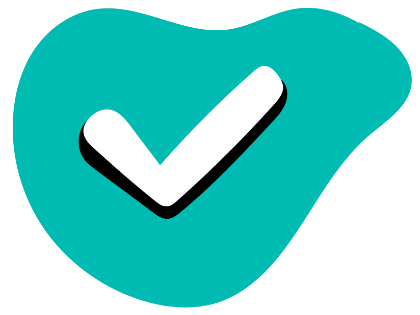 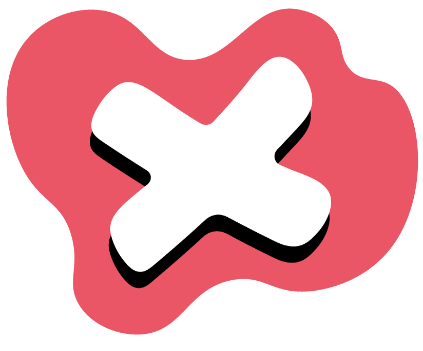 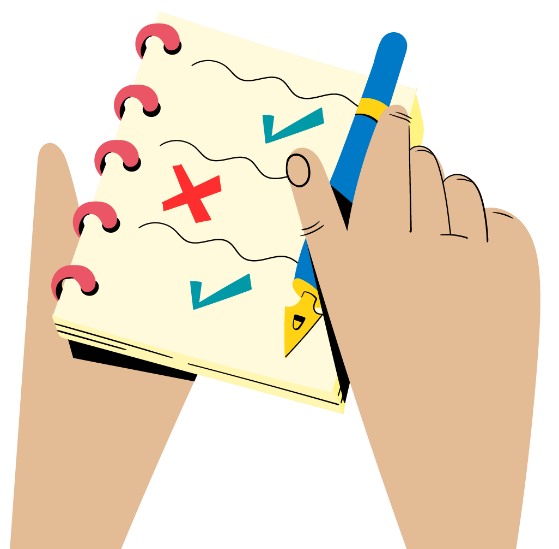 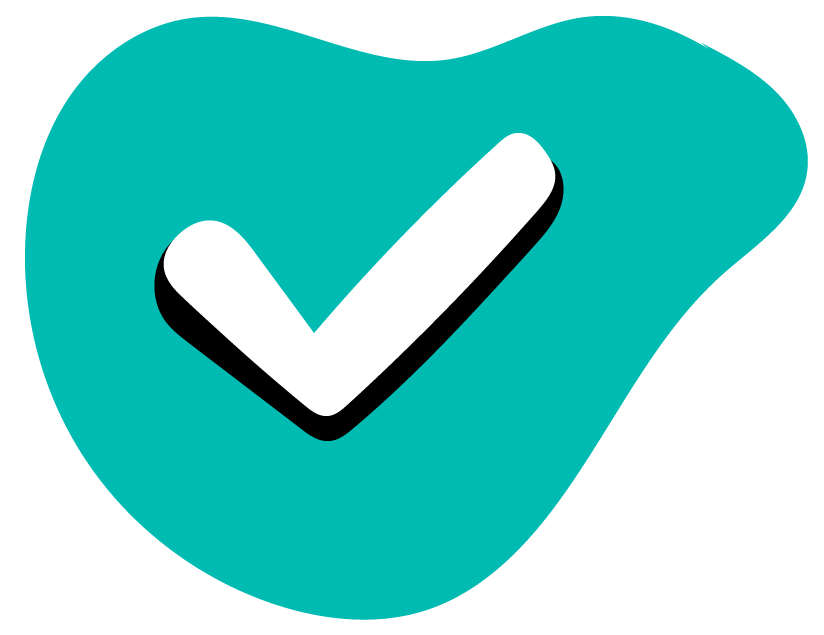 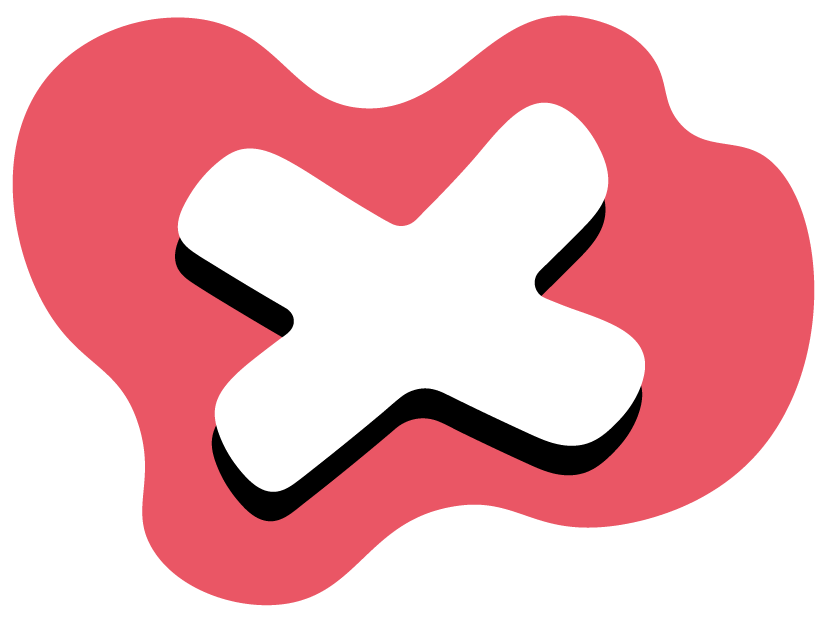 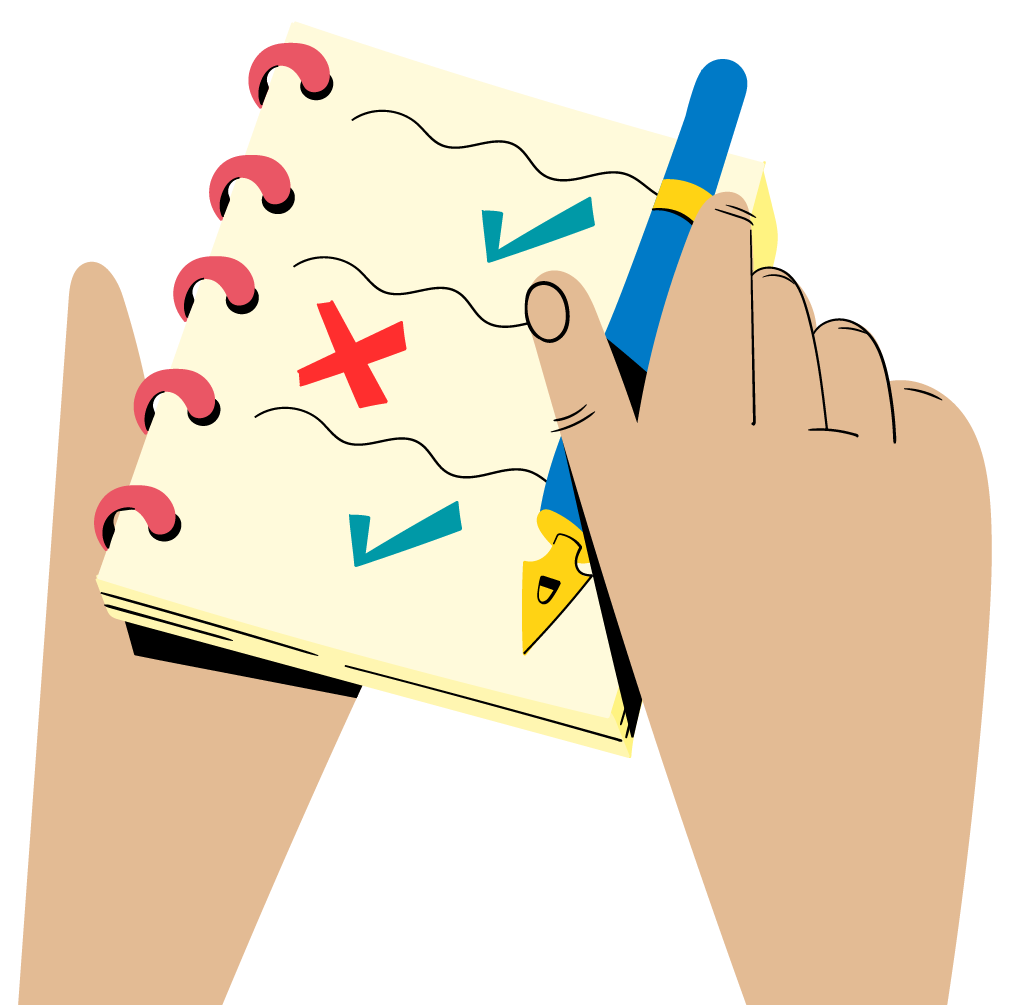 